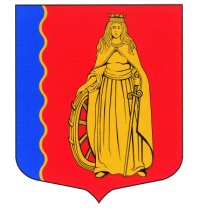 МУНИЦИПАЛЬНОЕ ОБРАЗОВАНИЕ «МУРИНСКОЕ СЕЛЬСКОЕ ПОСЕЛЕНИЕ»ВСЕВОЛОЖСКОГО МУНИЦИПАЛЬНОГО РАЙОНАЛЕНИНГРАДСКОЙ ОБЛАСТИАДМИНИСТРАЦИЯПОСТАНОВЛЕНИЕ           «26» апреля 2017 г.                                                                             № 111                  п. Мурино       В соответствии со 14 Федерального закона от 06 октября 2003 года №131-ФЗ «Об общих принципах организации местного самоуправления в Российской Федерации», пунктом 1.1 части 1 статьи 13 Федерального закона от 08 ноября 2007 года № 257-ФЗ «Об автомобильных дорогах и о дорожной деятельности в Российской Федерации и о внесении изменений в отдельные законодательные акты Российской Федерации», Федеральным законом от 26 декабря 2008 года № 294-ФЗ «О защите прав юридических лиц и индивидуальных предпринимателей при осуществлении государственного контроля (надзора) и муниципального контроля»,Законом Ленинградской области от 10 июля 2014 года №48-оз«Об отдельных вопросах местного значения»(с изменениями на 26 июля 2016 года),Уставом муниципального образования "Муринское сельское поселение" Всеволожского муниципального  района Ленинградской области    ПОСТАНОВЛЯЮ:1. Утвердить Порядок осуществления муниципального контроля за обеспечением сохранности автомобильных дорог общего пользования местного значения в муниципальном образовании "Муринское сельское поселение" Всеволожского муниципального  района Ленинградской области согласно приложению.2.Настоящее постановление вступает в силу с момента его подписания.3.Настоящее постановление опубликовать в газете «Муринская панорама» и разместить на официальном сайте в сети Интернет. 4. Контроль над исполнением постановления возложить на заместителя главы администрации Конева И.Н.Глава администрации	                                                                   В.Ф. ГаркавыйПриложение №1к постановлению администрации МО «Муринское сельское поселение»№       от «   » апреля 2017 г.Порядок осуществления муниципального контроля за обеспечениемсохранности автомобильных дорог общего пользования местногозначения в муниципального образования «Муринское сельское поселение» Всеволожского муниципального района Ленинградской области (далее – МО «Муринское сельское поселение»)    1. Порядок осуществления муниципального контроля за обеспечением сохранности автомобильных дорог общего пользования местного значения в МО «Муринское сельское поселение» (далее – Порядок) устанавливает процедуру осуществления администрацией МО «Муринское сельское поселение» муниципального контроля за обеспечением сохранности автомобильных дорог общего пользования местного значения в МО «Муринское сельское поселение».    2. Муниципальный контроль за обеспечением сохранности автомобильных дорог общего пользования местного значения в МО «Муринское сельское поселение» (далее - муниципальный контроль) осуществляется в соответствии с Конституцией Российской Федерации,  Федеральным законом от 6 октября 2003 года № 131-ФЗ «Об общих принципах организации местного самоуправления в Российской Федерации», Федеральным законом от 26 декабря 2008 года № 294-ФЗ «О защите прав юридических лиц и индивидуальных предпринимателей при осуществлении государственного контроля (надзора) и муниципального контроля» (далее –Федеральный закон № 294-ФЗ), Федеральным законом от 08 ноября 2007 года № 257-ФЗ «Об автомобильных дорогах и о дорожной деятельности в Российской Федерации и о внесении изменений в отдельные законодательные акты Российской Федерации», иными федеральными законами, нормативными правовыми актами Российской Федерации, законами и нормативными правовыми актами Ленинградской области, МО «Муринское сельское поселение».    3. Целью муниципального контроля является реализация требований законодательства в области обеспечения сохранности автомобильных дорог общего пользования местного значения МО «Муринское сельское поселение»  (далее- автомобильные дороги).    4. Муниципальный контроль осуществляется в отношении физических и юридических лиц, использующих автомобильные дороги в качестве участников дорожного движения, и иных лиц, осуществляющих использование автомобильных дорог, а также лиц, осуществляющих свою деятельность в границах полос отвода и придорожных полос автомобильных дорог.    5. Под муниципальным контролем понимается деятельность администрации МО «Муринское сельское поселение»,направленная на предупреждение, выявление и пресечение нарушений юридическими лицами, их руководителями и иными должностными лицами, индивидуальными предпринимателями и их уполномоченными представителями, физическими лицами (далее - субъекты надзора) требований, установленных Федеральным законом от 08 ноября 2007 года №257-ФЗ «Об автомобильных дорогах и дорожной деятельности в Российской Федерации и о внесении изменений в отдельные законодательные акты Российской Федерации», иными федеральными законами, нормативными правовыми актами Российской Федерации, законами и нормативными правовыми актами Ленинградской области, МО «Муринское сельское поселение», регулирующими деятельность в области использования автомобильных дорог, посредством организации и проведения проверок субъектов надзора, принятия предусмотренных законодательством Российской Федерации мер по пресечению и (или) устранению последствий выявленных нарушений, а также связанные с систематическим наблюдением за исполнением обязательных требований, анализом и прогнозированием состояния исполнения обязательных требований при осуществлении деятельности субъектами надзора.   6. Сроки и последовательность проведения административных процедур при осуществлении муниципального контроля устанавливаются административным регламентом, разрабатываемым и утверждаемым в соответствии с Федеральным законом от 27 июля 2010 года № 210-ФЗ «Об организации предоставления государственных и муниципальных услуг».   7. Должностные лица администрации муниципального образования, уполномоченные осуществлять муниципальный контроль (далее –должностные лица), организуют и проводят проверки физических, юридических лиц, и иных лиц в целях принятия мер, предусмотренных законодательством Российской Федерации, по пресечению и (или) устранению последствий выявленных нарушений, а также систематическое наблюдение за исполнением обязательных требований, анализ и прогнозирование состояния их исполнения при осуществлении физическими и юридическими лицами, и иными лицами деятельности, связанной с обеспечением сохранности автомобильных дорог местного значения, использованием полос отвода и придорожных полос автомобильных дорог общего пользования местного значения.   8. Должностные лица, осуществляющие муниципальный контроль, проводят проверку соблюдения физическими и юридическими лицами, а также иными лицами, осуществляющими использование автомобильных дорог, требований нормативных правовых актов, устанавливающих:а) использование полос отвода и придорожных полос автомобильных дорог, в том числе технических требований и условий по размещению объектов капитального строительства, объектов, предназначенных для осуществления дорожной деятельности, объектов дорожного сервиса, рекламных конструкций, инженерных коммуникаций, подъездов, съездов, примыканий, размещаемых в полосе отвода и придорожных полосах автомобильных дорог;б) организацию и проведение работ по ремонту и содержанию автомобильных дорог;в) организацию и выдачу разрешений на перевозку автомобильным транспортом опасных, крупногабаритных и (или) тяжеловесных грузов по автомобильным дорогам.   9. При осуществлении муниципального контроля администрация МО «Муринское сельское поселение»  взаимодействует с органами прокуратуры, органами внутренних дел, другими органами государственной власти и органами местного самоуправления, экспертными организациями, организациями, обеспечивающими сохранность автомобильных дорог местного значения, юридическими лицами и индивидуальными предпринимателями.   10. Муниципальный контроль осуществляется специалистами администрации, включенными в Перечень должностных лиц администрации, уполномоченных на осуществление муниципального контроля за сохранностью автомобильных дорог (далее – должностные лица), утверждённый главой администрации.   11. Организация и проведение проверок юридических лиц и индивидуальных предпринимателей в целях осуществления муниципального контроля осуществляются в соответствии с Федеральным законом № 294-ФЗ «О защите прав юридических лиц и индивидуальных предпринимателей при осуществлении государственного контроля (надзора) и муниципального контроля».   12. Должностные лица, осуществляющие муниципальный контроль, при проведении проверки имеют право:а) запрашивать и получать на основании мотивированных письменных запросов от органов государственной власти, органов местного самоуправления, физических и юридических лиц, и иных лиц информацию и документы, необходимые в ходе проведения проверки;б) беспрепятственно по предъявлении служебного удостоверения и копии распоряжения администрации о проведении проверки посещать и обследовать используемые физическими лицами, юридическими лицами независимо от организационно-правовой формы и формы собственности, индивидуальными предпринимателями при осуществлении хозяйственной и иной деятельности территории, здания, помещения, сооружения, средства контроля, технические и транспортные средства, оборудование и материалы, а также проводить необходимые исследования, испытания, измерения, расследования;в) проводить беседы с физическим лицом, руководителем и (или) работниками юридического лица, индивидуального предпринимателя, получать от них объяснения, относящиеся к предмету проверки;г) привлекать к проведению проверки экспертов, экспертные организации, которые не состоят в гражданско-правовых и трудовых отношениях с физическими лицами, юридическими лицами и иными лицами, в отношении которых проводится проверка, и не являются аффилированными лицами проверяемых лиц.   13. По результатам проверок должностные лица, осуществляющие муниципальный контроль, составляют акт проверки.     В случае выявления при проведении проверки нарушений физическими и юридическими лицами, иными лицами, установленных требований должностные лица, проводившие проверку, в пределах полномочий, предусмотренных законодательством Российской Федерации, обязаны:а) выдать предписание об устранении выявленных нарушений с указанием сроков их устранения и (или) о проведении мероприятий по предотвращению причинения вреда жизни, здоровью людей, вреда животным, растениям, окружающей среде, объектам культурного наследия (памятникам истории и культуры) народов Российской Федерации, безопасности государства, имуществу физических и юридических лиц, государственному имуществу, предупреждению возникновения чрезвычайных ситуаций природного и техногенного характера, а также других мероприятий, предусмотренных федеральными законами;б) принять меры по контролю за устранением выявленных нарушений, их предупреждению, предотвращению возможного причинения вреда жизни, здоровью граждан, вреда животным, растениям, окружающей среде, объектам культурного наследия (памятникам истории и культуры) народов Российской Федерации, обеспечению безопасности государства, предупреждению возникновения чрезвычайных ситуаций природного и техногенного характера, а также меры по привлечению лиц, допустивших выявленные нарушения, к ответственности.    Неисполнение требований, указанных в предписании, является основанием для обращения администрации муниципального образования в судебные инстанции в целях обеспечения принудительного исполнения обязательных требований.    В случае выявления в ходе проверки нарушений, за которые установлена административная или уголовная ответственность, копия акта проверки направляется в орган государственной власти, к компетенции которого отнесено составление протокола по делу об административном правонарушении или возбуждение уголовного дела.   14. Акт проверки оформляется должностным лицом непосредственно после завершения проверки и составляется в двух экземплярах, один из которых с копиями приложений вручается физическому лицу, руководителю, иному должностному лицу или уполномоченному представителю лица, в отношении которого проводилась проверка, под расписку об ознакомлении либо отказе в ознакомлении с актом проверки.     В случае отсутствия руководителя, иного должностного лица или уполномоченного представителя физического или юридического лица, индивидуального предпринимателя, его уполномоченного представителя, а также в случае отказа проверяемого лица дать расписку об ознакомлении либо об отказе в ознакомлении с актом проверки акт направляется заказным почтовым отправлением с уведомлением о вручении, которое приобщается к экземпляру акта проверки, хранящемуся в деле структурного подразделения администрации, осуществляющего муниципальный контроль.   15. Должностные лица:а) при осуществлении муниципального контроля несут ответственность, согласно законодательству Российской Федерации;б) в случае ненадлежащего исполнения функций, служебных обязанностей, совершения противоправных действий (бездействия) при проведении проверки несут ответственность согласно законодательству.   16. О мерах, принятых в отношении виновных в нарушении законодательства должностных лиц, администрация МО «Муринское сельское поселение» в десятидневный срок со дня принятия мер сообщает в письменной форме физическому лицу, юридическому лицу, индивидуальному предпринимателю, права и (или) законные интересы которых нарушены.   17. Решения, действия (бездействие) должностных лиц администрации МО «Муринское сельское поселение»  при осуществлении муниципального контроля могут быть обжалованы в порядке, установленном законодательством Российской Федерации.   18. Результаты муниципального контроля, затрагивающие интересы и права неопределенного круга лиц, размещаются на официальном МО «Муринское сельское поселение» в сети Интернет в порядке, установленном законодательством Российской Федерации.                                                       ГЕРБМУНИЦИПАЛЬНОЕ ОБРАЗОВАНИЕ «МУРИНСКОЕ СЕЛЬСКОЕ ПОСЕЛЕНИЕ»ВСЕВОЛОЖСКОГО МУНИЦИПАЛЬНОГО РАЙОНАЛЕНИНГРАДСКОЙ ОБЛАСТИАДМИНИСТРАЦИЯПОСТАНОВЛЕНИЕ             «26» апреля 2017 г.                                                                             №111                    п. Мурино       В соответствии со 14 Федерального закона от 06 октября 2003 года №131-ФЗ «Об общих принципах организации местного самоуправления в Российской Федерации», пунктом 1.1 части 1 статьи 13 Федерального закона от 08 ноября 2007 года № 257-ФЗ «Об автомобильных дорогах и о дорожной деятельности в Российской Федерации и о внесении изменений в отдельные законодательные акты Российской Федерации», Федеральным законом от 26 декабря 2008 года № 294-ФЗ «О защите прав юридических лиц и индивидуальных предпринимателей при осуществлении государственного контроля (надзора) и муниципального контроля»,Законом Ленинградской области от 10 июля 2014 года №48-оз«Об отдельных вопросах местного значения»(с изменениями на 26 июля 2016 года),Уставом муниципального образования "Муринское сельское поселение" Всеволожского муниципального  района Ленинградской области      ПОСТАНОВЛЯЮ:1. Утвердить Порядок осуществления муниципального контроля за обеспечением сохранности автомобильных дорог общего пользования местного значения в муниципальном образовании "Муринское сельское поселение" Всеволожского муниципального  района Ленинградской области согласно приложению.2.Настоящее постановление вступает в силу с момента его подписания.3.Настоящее постановление опубликовать в газете «Муринская панорама» и разместить на официальном сайте в сети Интернет. СОГЛАСОВАНО:Заместитель главы администрацииЗаместитель главы администрацииЮрисконсультНачальник финансово-экономического отдела                 И.Н. Конев                 Г.В.Лёвина                 С.В. Смирнова                 В.И. Чемарина ОЗНАКОМЛЕНЫ:                                                                                                                                                              ________________________________________________________________________________________________________________________________________________________________________________________________________________________________________________________________________________________________________________________________________________________________________________________________________________________________________________________________________________________________________________________________________________________________________________________________________________________________________________________________________________________________________________________________________________________________________________________________________________________________________________________________________________________________________________________________________________________________________________________________________________________________________________________________________________________________________________________________________________________________________________________________________________________________________________________________________________________________________________________________________________________________________________________________________________________________________________________________________________________________________________________________________________________________________________________________________________________________________________________________________________________________________________________________________________Исп.: _____________ Пархоменко Л.В. Тел. 309-78-12(121)Об утверждении Порядка осуществления муниципального контроля за обеспечениемсохранности автомобильных дорог общего пользования местного значения в МО "Муринское сельское поселение"Об утверждении Порядка осуществления муниципального контроля за обеспечениемсохранности автомобильных дорог общего пользования местного значения в МО "Муринское сельское поселение"